Конспект НОД по театрализованной деятельности в группе компенсирующего вида № 6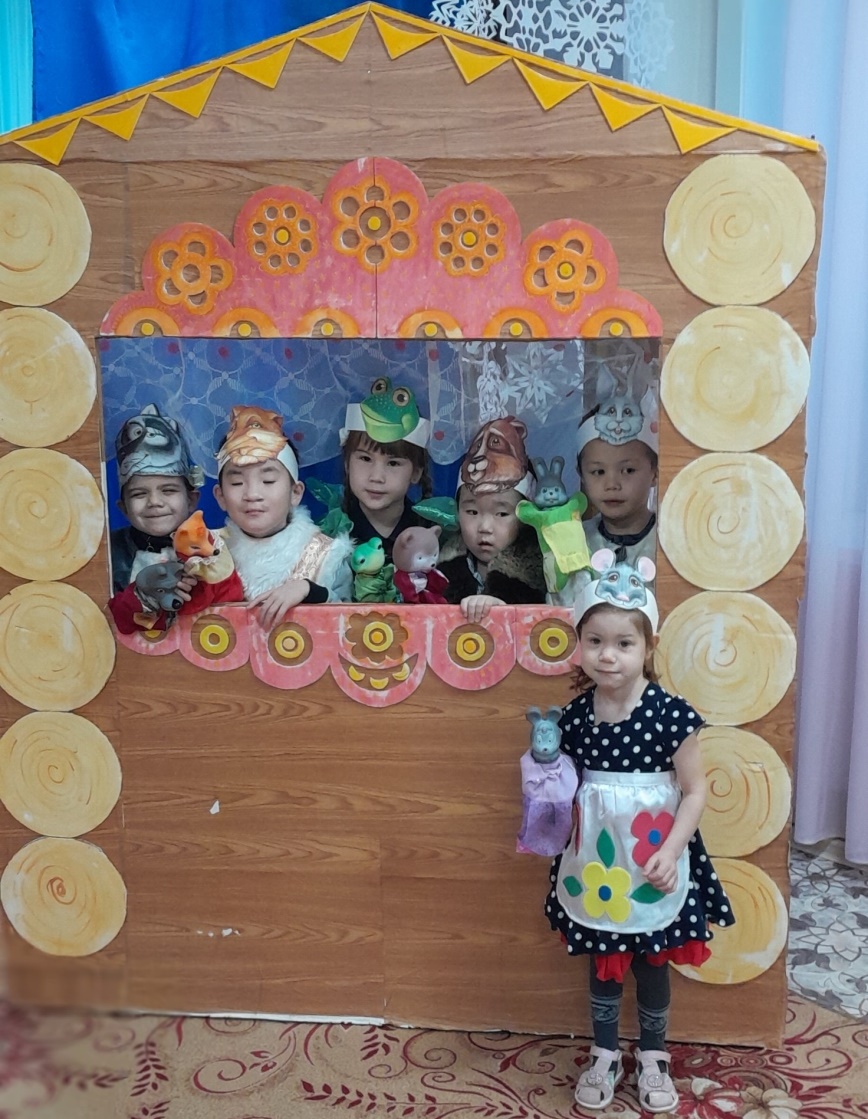 Интеграция образовательных областей: познавательное развитие, социально-коммуникативное развитие, художественно-эстетическое развитие.Виды деятельности: игровая, коммуникативная, познавательная.Цель: развитие речи, выражений эмоциональных состояний посредством театрализации сказочных действий.Задачи:Образовательные: закрепить с детьми знание сказки «Теремок», активизировать в речи слова-признаки (большой-маленький)Коррекционные: развивать мелкую моторику рук, познавательные процессы, внимание, речь, мышление, сенсорное восприятие; учить детей определять эмоции на лице посредством сказочных персонажей; развивать двигательную активность; развивать эмпатию; развивать грубую и тонкую моторику тела, координацию движений, обыгрывая действия сказочных персонажей; учить передавать эмоциональное состояние персонажей (героев) сказки.Воспитательные: воспитывать желание помочь сказочным героям; воспитывать у детей навыки социального поведения; доброжелательное отношение друг к другу.Предварительная работа:-многократное чтение русской народной сказки «Теремок»;-знакомство с темой «Дикие животные»;-разучивание физкультминуток и логоритмики;-игры в уголке ряжения;-продуктивная деятельность по обозначенной теме.Материалы и оборудование: шапочки-маски героев сказки «Теремок»; магнитофон; фонограммы; домик-теремок; силуэты деревьев; предметные картинки.Словарная работа: терем-теремок, не низок-невысок, мышка-норушка, лягушка-квакушка, зайчик-побегайчик, лисичка-сестричка, волк-зубами щёлк, косолапый медведь.Ход занятия.1. Организационный момент1. Вводное слово воспитателя. Введение игрового момента.Воспитатель: Ребята, мы с вами сегодня отправляемся в путешествие. Мыпойдём в сказочный лес по тропинке :(Звучит музыка, дети идут друг за другом по дорожке)В:Мы шагаем друг за другом,Лесом и зелёным лугом.Ноги выше поднимаемПо тропинке мы шагаем,Перед нами дивный лес,Полный сказок и чудес.2. Работа с масками эмоций (имитация движений животных — крупнаямоторика тела, звукоподражания, мимики лица - мелкая моторика — повтордвижений за воспитателем)В. : А кто в этом чудесном лесу живет?Ответы детей. (Заяц, лиса, волк, медведь)В. : Это дикие или домашние животные?Дети: Дикие животные.В: Правильно, потому что они живут в лесу.В. : Ребята, я вам загадаю загадку, а вы должны узнать о каком звере идетречь.1) В шубке серой, меховойХвостик тонкий, озорнойДержит ушки на макушкеОчень умная зверюшка.Знаешь ты её малыш?Озорница эта- … (мышь)(Воспитатель показывает картинку мышки.)В: - Как пищит мышка (пи-пи-пи)- А как бегает? Покажите.-Какая по характеру (веселая,быстрая,ловкая,шустрая)-Найдите маску «веселую».- Кто будет мышкой (Жора)2) Летом, в болоте,Вы её найдетеЗелёная квакушка,Кто это? … (лягушка)(Воспитатель показывает картинку лягушки.)В: - Кто это (лягушка)- Как квакает лягушка (ква-ква-ква)- А как прыгает? Покажите.- Какая она по характеру? (добрая, добродушная, спокойная)- Найдите маску (добрую)- Кто будет лягушкой (Маша)3) Наш зверёк живет в тревогеОт беды уносит ноги.Ну-ка, быстро отгадай-ка,Как зверёк зовется? … (зайка)(Воспитатель показывает картинку зайца.)В: - Как прыгает зайчик? Покажите.- Какой он по характеру (испуганный, всего боится, дрожит отстраха,прячется)- Найдите маску «страха».- Кто будет зайчиком (Костя)4) Хитрая плутовка всех обманет ловко.Знают все её в лесу- рыжехвостую … (лису).- Кто это (Лисичка)- Как бегает лисичка? Покажите.- Какая она по характеру (хитрая,шустрая,ищет кого поймать)-Найдите маску «хитрость».- Кто будет лисичкой (Лиза)5) Он в козлятах знает толк.Злой, свирепый, жадный. (волк)(Воспитатель показывает картинку волка.)- Кто это (волк)- А как бегает? Покажите.- Какой он по характеру (злой,сердитый,свирепый)- Найдите маску «злость»- Кто будет волком (Дима)3. Сказкотерапия. Драматизация действий (эмоциональноевоспроизведение действий с помощью педагога)- Ребята,вы хотите попасть в сказку (- да)- Тогда вставайте друг за другом, руки положите на плечи и наш сказочныйпоезд поехал в сказку.(Дети вместе с воспитателем идут по кругу в виде поровозика,подходят кТеремку.В: - Вот мы с вами и оказались на сказочной поляне.Что это за домик? (Теремок)В: Правильно! Теремок!Логоритмика «Теремок»На поляне теремок. (руками показываем «крышу»)Из трубы идет дымок. (указательным и большим пальцем буква «о»)На двери висит замок. (руки в позиции «замок»)Возле домика забор, (руки ладонями-тыльной стороной вперед-назад)Что бы не вошли во двор. (руки ладонями-тыльной стороной вперед-назад)Тук-тук-тук (кулачок одной руки бьёт по ладошке другой)Открывайте, я ваш друг. (развести руки в стороны)В: А сейчас садимся на стульчики. Я буду вам рассказывать сказку, а вы будетемне помогать.2. Драматизация сказки «Теремок»В: Стоит в поле теремок.Он не низок, не высок.Вот по полю мышка бежит,У дверей остановилась и стучит.Мышка: Тук-тук! Кто там?В: Никто не отзывается. Вошла мышка в теремок и стала там жить.Вот по полю лягушка бежит,У дверей остановилась и стучит.Лягушка: Тук-тук!Мышка: Кто там?Лягушка: Я! Лягушка-квакушка! А ты кто?Мышка: Я мышка-норушка. Заходи!В: Лягушка прыгнула в терем и стали они вдвоем жить.В: Вот по полю зайчик бежит.У дверей остановился и стучит.Заяц: Тук-тук!Мышка: Кто там?Заяц: Я! Зайка-побегайка! А ты кто?Мышка: Я! Мышка-норушка!Лягушка: Я! Лягушка-квакушка!Мышка и лягушка: Заходи!В: Заяц скок в терем и стали они втроем жить.В: Вот по полю лисонька бежит.У дверей остановилась и стучит.Лиса: Тук-тук!Мышка: Кто там?Лиса: Я лисичка-сестричка! А вы кто?Мышка: Я, мышка-норушка.Лягушка: Я!Лягушка-квакушка!Заяц: Я, зайка-побегайка!Все: Заходи!В: Зашла лисичка в теремок и стали они вчетвером жить.В: Вот по полю  волк бежит.У дверей остановился и стучит.Волк: Тук-тук! Кто в тереме живёт?Мышка: Я, мышка-норушка.Лягушка: Я! Лягушка-квакушка!Заяц: Я, зайка-побегайка!Лиса: Я лисичка-сестричка. А ты кто?Волк: А я Волк, зубами щёлк!Все: Заходи!В: Зашел волк в теремок и стали он впятером жить.Вот они в тереме живут, чай пьют, песни поют.(звучит музыка, появляется медведь)Медведь: Терем-теремок, кто в тереме живёт? Кто в невысоком живёт?Мышка: Я, мышка-норушка.Лягушка: Я! Лягушка-квакушка!Заяц: Я, зайка-побегайка!Лиса: Я лисичка-сестричка.Волк: А я Волк, зубами щёлк! А ты кто?Медведь: Я Мишка-косолапый, пустите меня к себе жить.В:Теремок наш очень мал,Ну, а ты большим уж стал.Теремок ты наш сломаешьИль ты сам не понимаешь?Мы тебя мишутка знаем,Только к чаю приглашаем.Мы построим дом другойБудем в доме житьЛадно, весело, дружить.Медведь: Я согласен, выходите и со мною попляшите.Воспитатель: Давайте ребята обнимемся, улыбнемся и заведем веселый хоровод.(Звучит фонограмма логоритмики о дружбе)Вперёд четыре шага….Все: В новом Теремочке будем жить,Крепко-накрепко дружить!Вместе будем мы трудиться,Будем петь и веселиться!В: Вот и сказке конец, а кто слушалМолодец!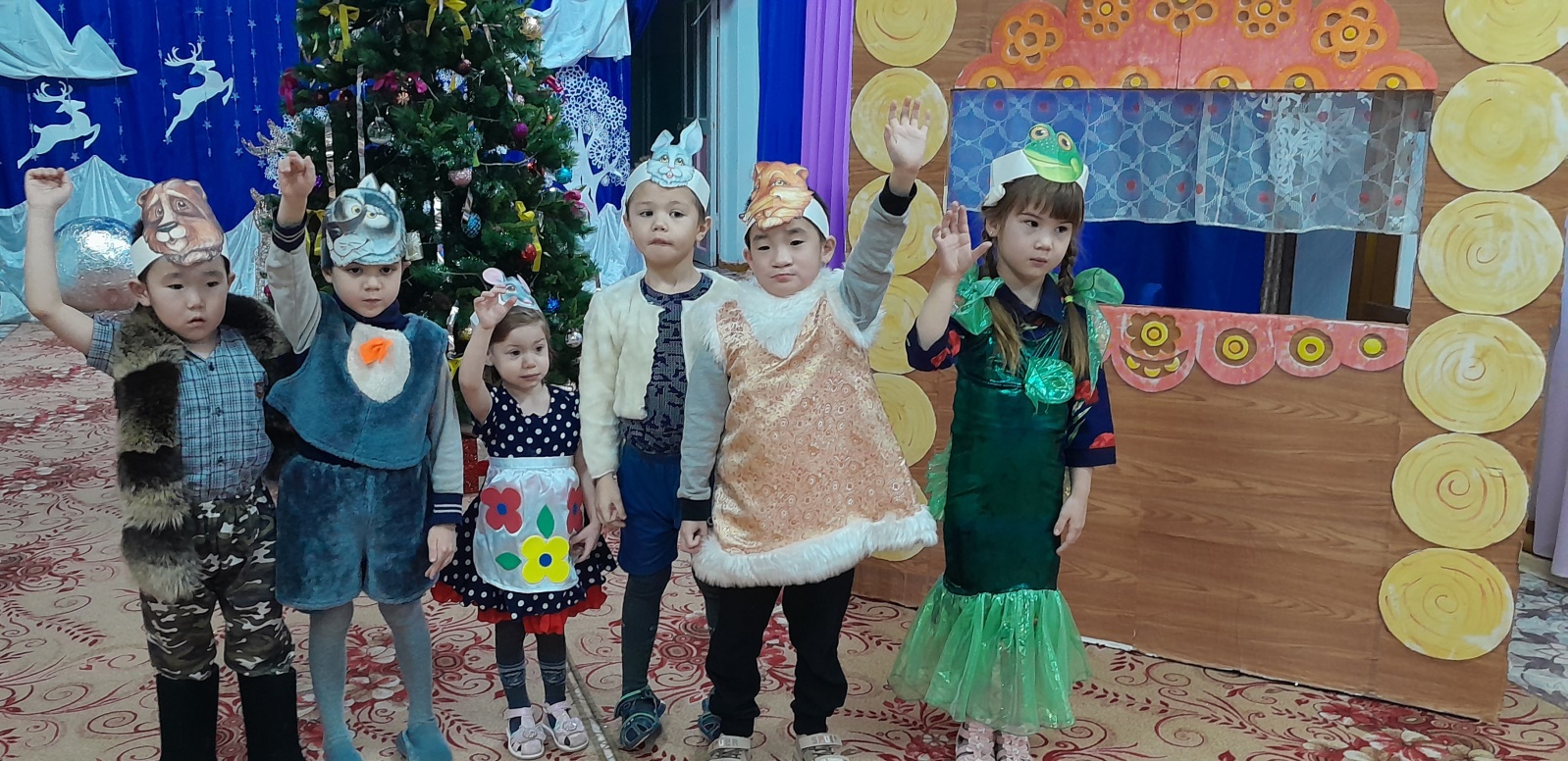 Рефлексия- Ребята, вам понравилось наше путешествие?- Что понравилось больше?- Чему нас учит сказка?